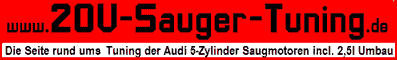 Gradscheibe mit Zeiger zur Nockenwellenvermessung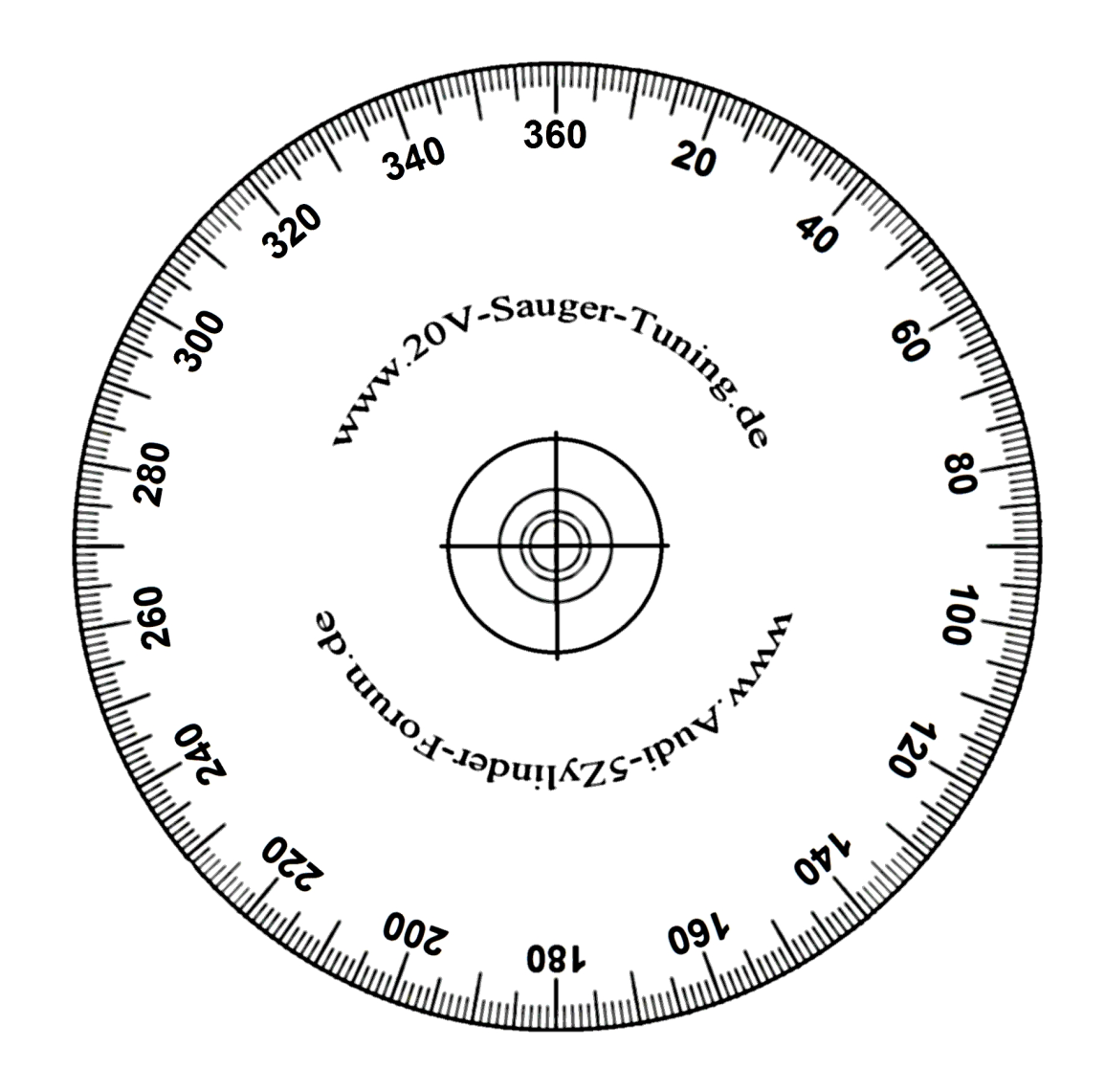 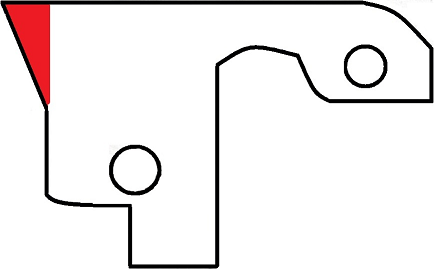 ©www.20V-Sauger-Tuning.de